1. Pilt halvårsplan efterår 2019Husk at melde afbud  (til Luis) Piltemøderne afholdes hver onsdag fra 18:30 til 20:00 i eller omkring BSH (Brønshøj Sognehus), Brønshøj Kirkevej 4D, 2700 Brønshøj.Pilte skal have tøj med der passer til vejret (vi er ofte ude!) og aktiviteterne!Hvis man ikke kan komme, bedes der meldes afbud på SMS eller email til Luis, så vi ved hvor mange vi kan regne med til mødet. Vi glæder os til at have endnu et halvår med jer, nu som PILTE! 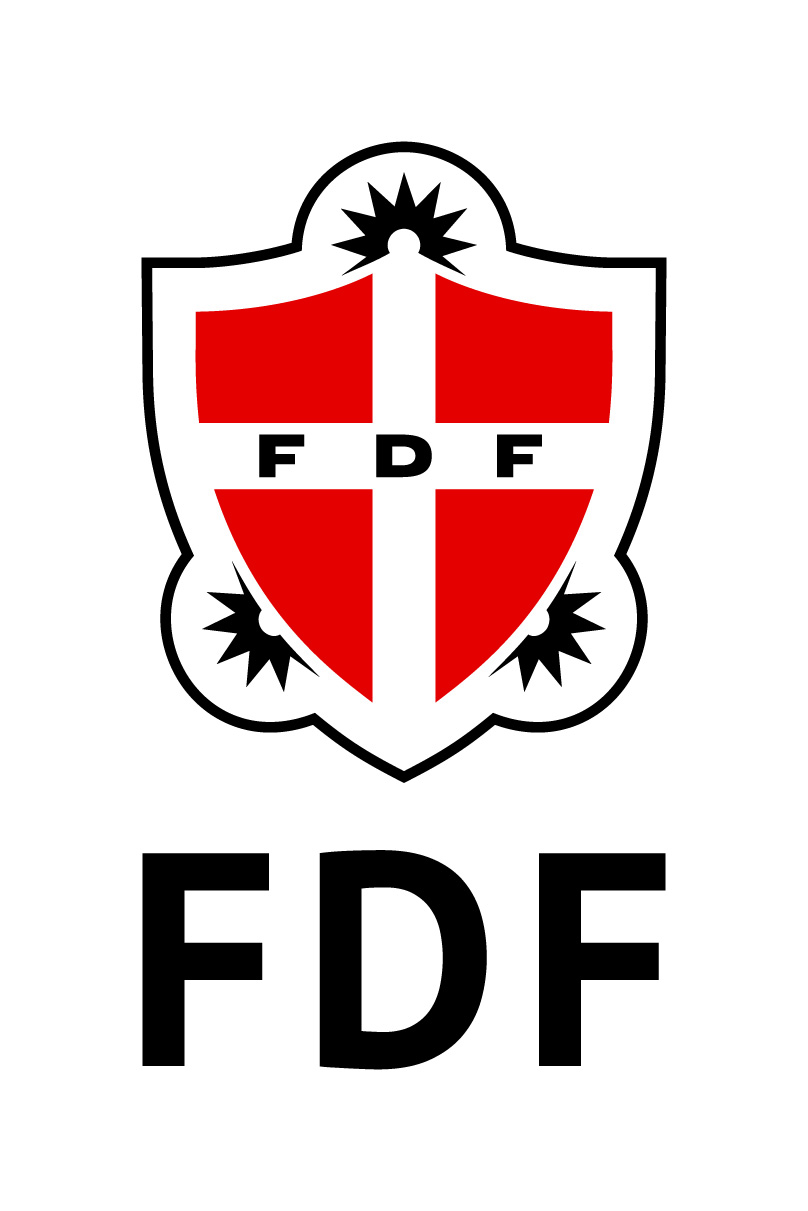 De bedste hilsner – jeres ledereAugust21SuperSize Mønstring28SuperSize SupersælgerSeptember04SuperSize Blandet guf (Husk at aflevere hytteseddel)6-8SuperSize Hyttetur (Separat indbydelse)11SuperSize Gå glade børn (for hele familien)18SuperSize Bodybowling (Husk regntøj som må blive beskidt)25SuperSize Bål og brand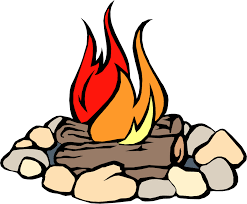 Oktober02SuperSize Av for den1. Hjælp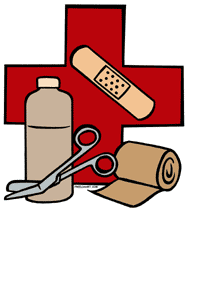 09SuperSize Snor reb og knuder16SuperSize Efterårsferie (Ingen møde)23SuperSize Ulækkert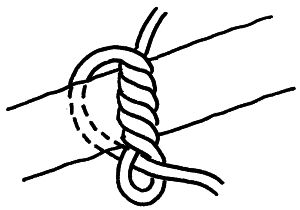 30SuperSize Ha, ha hallo og weenNovenber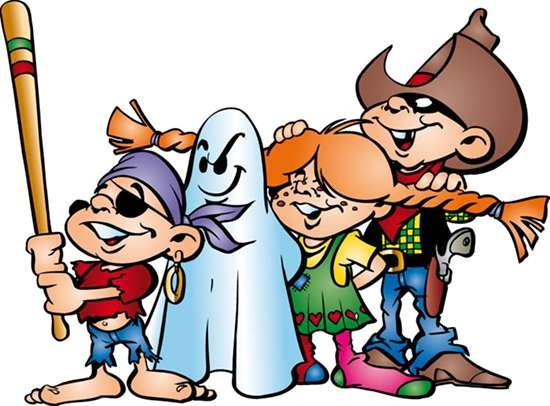 1-3SuperSize Kredsweekend (Separat indbydelse)06SuperSize Banko (for hele familien)13SuperSize Klar, parat, Spion20SuperSize Det med ham deroppe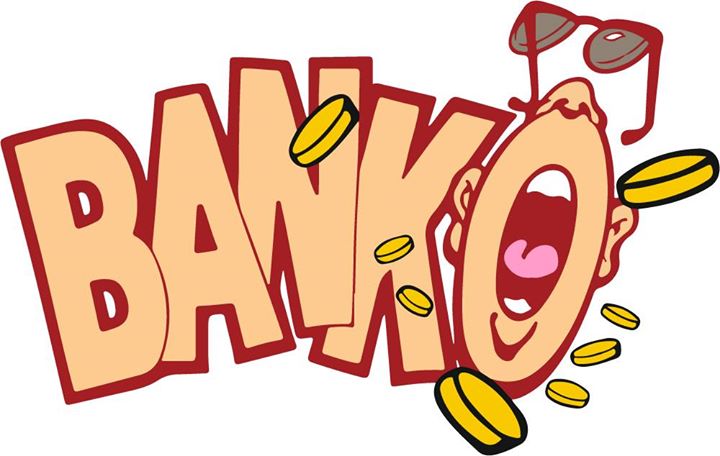 27SuperSize Klar, parat, Spion v2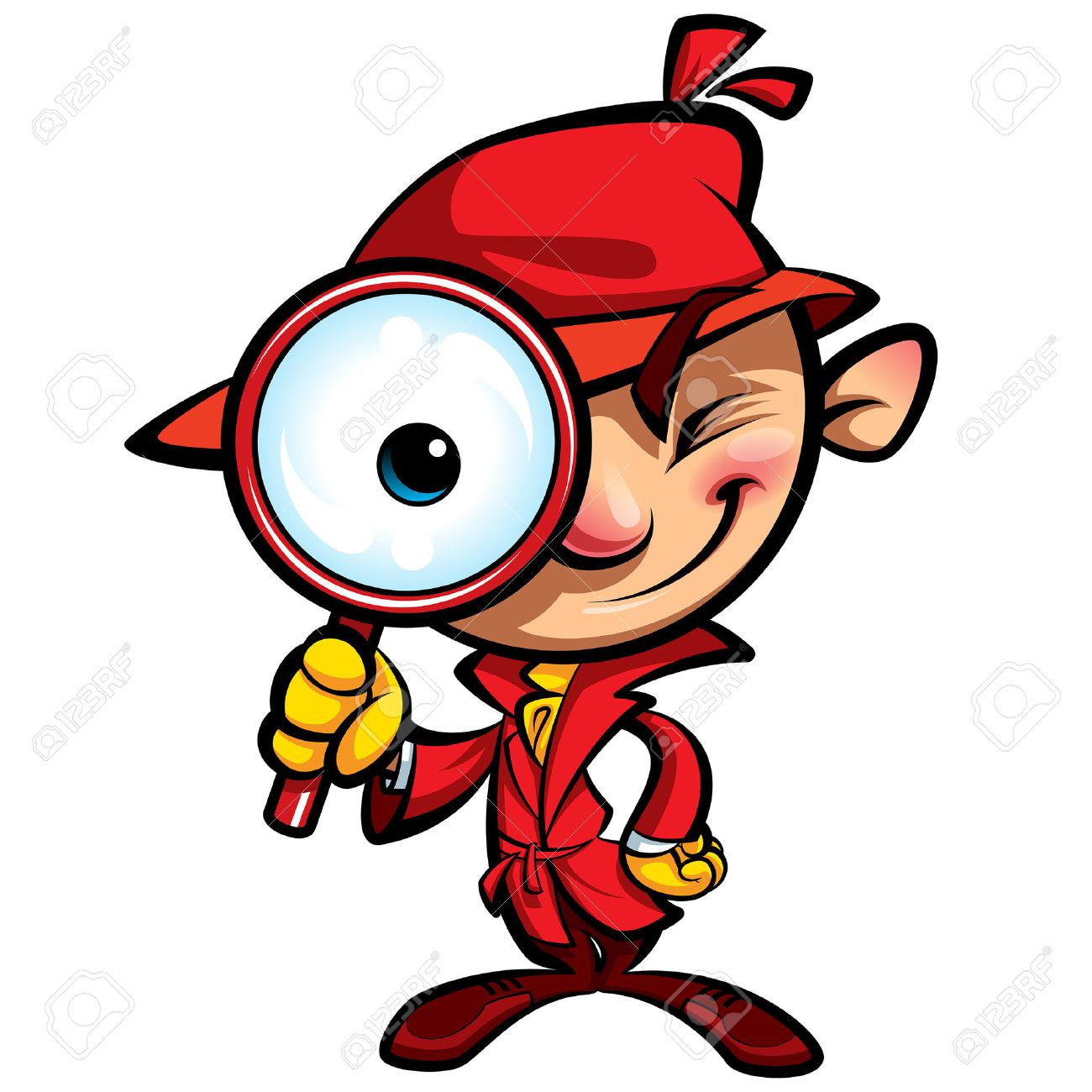 December04SuperSize Venskabshold surprice11SuperSize JuleafslutningJanuar08Die Grosse Mønstring